NATURAL LANGUAGE PROCESSING In the contemporary digital landscape, the capacity to comprehend and engage with human language poses a fundamental obstacle for machines. Natural Language Processing (NLP) is a specialized field of inquiry that endeavors to empower computers to comprehend, interpret, and produce human language. In recent decades, NLP has made remarkable progress, facilitating the development of applications such as language translation, chatbots, sentiment analysis, and numerous others. This chapter will delve into the rudiments, essential principles, and practical applications of NLP.It is a branch or subfield of Artificial Intelligence. It helps the machine to understand the human language. Written text or speeches were taken as inputs for this model. NLP deals with analyzing, understanding and responding the humans in their natural language rather than computer language. This field blends computer science, linguistics and machine learning.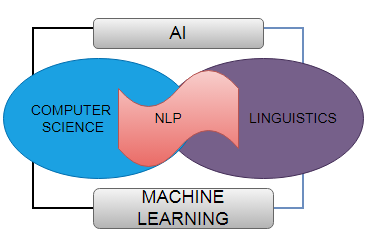 Linguistics is a discipline that centers on comprehending the organization of language, encompassing various sub-fields such as:Phonetics: Phonetics is an academic discipline that explores the physical attributes of speech sounds, encompassing their production (referred to as articulatory phonetics), acoustic properties (known as acoustic phonetics), and auditory perception (referred to as auditory phonetics). Within this specific sub-field, linguists diligently examine the sounds found in language and their corresponding articulationPhonology: Phonology concerns the theoretical and cognitive aspects of speech sounds. It investigates the ways in which sounds function within a particular language, including rules that govern sound patterns, syllable structure, and phonetic features such as voicing and articulatory manner.Morphology: Morphology focuses on the structure of words and the rules for forming and analyzing words. It investigates how words are built from smaller units called morphemes, which are the smallest meaningful units in a language.Syntax: Syntax concerns itself with the organization of sentences and the rules governing the combination of words to create meaningful phrases and sentences. It explores the composition of sentences, grammatical relationships, and the underlying principles that underpin sentence construction.Semantics: Semantics examines the meaning of words, phrases, and sentences in a language. Linguists in this field study how meaning is encoded in language, how words and expressions relate to the real world, and how meaning can be ambiguous or context-dependent.Pragmatics: Pragmatics focuses on the use of language in context. It explores how language users convey meaning beyond the literal interpretation of words and sentences, including implicature, presupposition, and speech acts.Sociolinguistics:Sociolinguistics investigates the relationship between language and society. It studies how factors like social class, ethnicity, gender, and geography influence language variation, usage, and attitudes toward language.Psycholinguistics:Psycholinguistics explores the cognitive processes involved in language production, comprehension, and acquisition. Researchers in this field investigate how humans process language in the mind, including memory, perception, and language development.Neurolinguistics:Neurolinguistics examines the neural basis of language processing. It investigates how the brain processes language, the localization of language functions in the brain, and how language abilities may be affected by brain damage or disorders.Historical Linguistics:Historical linguistics studies the evolution and changes in languages over time. It traces the historical development of languages, their relationships through language families, and the processes of language change and evolution.Computational Linguistics:Computational linguistics combines linguistics with computer science to develop algorithms and models for natural language processing (NLP) tasks, such as machine translation, speech recognition, and text analysis.Applied Linguistics:Applied linguistics applies linguistic theories and methods to address practical issues related to language, such as language teaching and learning, language assessment, translation, and language policy.Natural Language Processing (NLP) is an interdisciplinary domain encompassing diverse components and methodologies aimed at comprehending, manipulating, and producing human language. These constituent elements synergistically facilitate the interaction between machines and textual as well as spoken data. The principal constituents of NLP are as follows:Text Preprocessing:Tokenization: Breaking text into individual units, typically words or subwords, to facilitate analysis.Stop word Removal: Eliminating common words (e.g., "and," "the") that don't carry significant meaning.Stemming and Lemmatization: Reducing words to their base or root forms to simplify analysis (e.g., "running" to "run").Normalization: Converting text to a consistent format, such as converting uppercase letters to lowercase.Linguistic Analysis:Part-of-Speech Tagging: Assigning grammatical categories (e.g., noun, verb, adjective) to words in a sentence.Syntactic Parsing: Analyzing the grammatical structure of sentences to determine how words are related to each other.Named Entity Recognition (NER): Identifying and classifying entities (e.g., names of people, places, organizations) in text.Coreference Resolution: Resolving references in text, such as determining that "he" refers to a specific person mentioned earlier.Text Representation:Word Embeddings: Representing words as continuous vectors in a high-dimensional space. Techniques like Word2Vec and GloVe capture semantic relationships between words.Bag-of-Words (BoW): Representing text as frequency vectors of words in a document. It's a basic but effective method for feature extraction.Term Frequency-Inverse Document Frequency (TF-IDF): Assigning weights to words based on their importance in a document relative to a corpus.Language Modeling:N-gram Models: Modeling the probability of word sequences by considering context (e.g., bigrams, trigrams).Recurrent Neural Networks (RNNs): Handling sequential data and time dependencies in text. Used in tasks like language modeling.Transformer Models: Utilizing self-attention mechanisms to process input data in parallel. Transformer-based models like BERT and GPT-3 excel in various NLP tasks.Information Extraction:Named Entity Recognition (NER): Identifying and classifying entities within text.Relation Extraction: Discovering relationships between entities mentioned in text.Event Extraction: Identifying events and event-related information from text.Text Classification:Sentiment Analysis: Determining the sentiment or emotional tone expressed in text (e.g., positive, negative, neutral).Topic Classification: Categorizing text into predefined topics or categories.Spam Detection: Identifying spam or unwanted messages in text data.Machine Translation:Neural Machine Translation (NMT): Using neural networks to perform machine translation between languages.Alignment Models: Aligning words or phrases in the source and target languages to improve translation accuracy.Question Answering:Reading Comprehension: Automatically answering questions by extracting relevant information from a text passage.Open-Domain Question Answering: Providing answers to questions from a vast knowledge base.Speech Processing:Speech Recognition: Converting spoken language into written text.Text-to-Speech (TTS): Synthesizing natural-sounding speech from written text.Semantic and Pragmatic Analysis:Semantics: Understanding the meaning of words, phrases, and sentences in a language.Pragmatics: Analyzing how language is used in context, including implicature, presupposition, and speech acts.Ethical Considerations:Addressing biases in data and models.Ensuring privacy and data protection.Promoting transparency and accountability in AI systems.Core Components of NLP:There are two components of NLP -Natural Language Understanding (NLU)Natural Language Generation (NLG)Natural Language Understanding (NLU):      It helps the machine to understand the human language by extracting the data from the structured or unstructured content. Our human language is very difficult for the machine to understand because it consists of complex changing meaning according to the situation. It varies with the concept related to.The two basic concepts of NLU are Intent RecognitionEntity RecognitionIntent Recognition:   It is the first part of NLU also called as Intent classification used to identify the user’s sentiment in the given input text and finding their objective. For example, in an automated calling system when the user dials the number it will try to identify the objective of the customer and provide the service looking for based on the keywords like 1. Recharge your line 2. Talk to the representative 3.Special offers etc. Voice Recognition is also a common example of NLU. This software listen the audio and converts them to machine understandable data for further processing.Entity Recognition:It mainly focuses on the extraction of most essential information from the collected entities.There are two types of entities :Named entity:Examples: Customer name, location , organization names Numeric entities:Examples: Amount to be purchased, date of purchased of the items, Quantity Natural Language Understanding performs the tasks includes Map the given input into useful representation Analyze different aspects of this LanguageNatural Language Generation (NLG):It acts like a translator used to convert the computer data into Natural Language presentation. It mainly focuses on text planning, sentence planning and text realization. Like a human writer it can produce human like text. It can also respond to commands.Example: article based on the product information collected from the user. Weather report, patient report It can prepare a news, chatbots etc.Machine translation Machine translation is used to translate text or speech from one language to another natural language (eg:Google Translate).Sentiment Analysis:     To know about the customer’s attitude towards the company or an offered product can be easily determined through this Analysis. It is also termed as opinion mining. Businesses frequently do this sentiment analysis to track the perception of their brands and products from the customer reviews. It is useful for the better understanding of the target market.Phases in NLP:Lexical Analysis and Morphological ProcessingSyntax AnalysisSemantic AnalysisDiscourse IntegrationPragmatic Analysis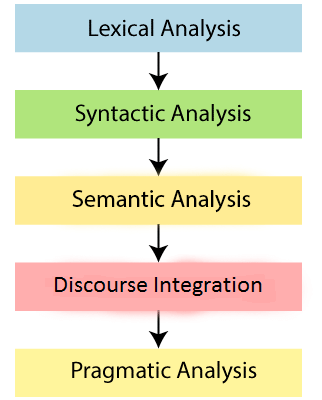 Lexical Analysis and Morphological Processing:  It scans the entire code as stream of characters and break them into paragraph, sentences and words. It identifies and examine the structure of the word.Syntax Analysis:     It checks the word arrangement in the sentence. Grammatical mistakes will be checked in this phase. If the sentence is grammatically correct then it will accept otherwise reject it.             Mohamed ate the Banana - correct             Ate the Banana Mohamed – wrongSemantic Analysis: Semantic refers meaning. Semantic analysis is one of the difficult aspects of Natural Language Processing that has not been fully resolved yet.  Computer algorithms are applied to determine the meaning of the words in the formation of sentence.Discourse Integration:It refers the sense of context. The meaning of the sentence is correctly interpreted by the sentence that precedes before and after. The preceding sentences have an impact on the speech. The assertion or phrase depends on the previous phrase or sentence. It is also true for pronouns and proper nouns.  Monkeys eat bunch of grapes when they wake up  Who refers here as they  - Monkeys  Monkeys eat bunch of grapes when they are ripe  Who refers here as they  - GrapesPragmatic Analysis:  	Pragmatic analysis focuses on the way of communication and its interpretation. It also focuses on word repetition, who said to whom, and other issues. Open the door   - orderOpen the door please – request Why NLP is difficult?  Because of its Lexical Ambiguity , Syntactic Ambiguity and Referential Ambiguity.Lexical Ambiguity:For a single word we can have two or more possible meanings in the sentence.Example:     I am looking for a match In this sentence match refers to either a partner or a volleyball/football match. Syntactic Ambiguity:Syntactic Ambiguity refers the presence of two or more possible meanings within the sentence.Example:I saw the girl with a book.In this sentence, did I have the book? Or did the girl have the book?Referential Ambiguity:Referential Ambiguity occurs when you are referring to something using the pronoun.Example: Arshin went to Fatima. She said, "I am hungry."In this sentence, we do not know who is hungry, either Arshin or Fatima.Advantages of NLP:NLP helps us to analyze data from both structured and unstructured sources.NLP is very fast and time efficient.NLP is very useful for the business people to understand their customersNLP saves time by giving the exact answer instead of unnecessary and unwanted information.Get a direct response within millisecondsDisadvantages of NLP:Training the NLP model requires a lot of data and computation.Solving Language Ambiguity is a critical process in NLPResults are not accurate always, and accuracy is directly proportional to the accuracy of data.Limited functionality not able to adopt to a new domainApplications of NLP:Natural Language Processing (NLP) has a wide range of applications across various domains due to its ability to understand, process, and generate human language. Here are some prominent applications of NLP:Sentiment Analysis:Analyzing social media, customer reviews, and news articles to determine the sentiment (positive, negative, neutral) expressed toward a product, service, or topic. Used in brand monitoring, market research, and customer feedback analysis.Chat bots and Virtual Assistants:Developing conversational agents that can answer questions, provide assistance, and engage in natural language conversations with users. Commonly used in customer support, e-commerce, and as virtual customer service representatives.Language Translation:Automatically translating text from one language to another in real-time. Prominent applications include online language translation services like Google Translate.Speech Recognition:Converting spoken language into written text. Used in voice assistants (e.g., Siri, Alexa), transcription services, and hands-free device interaction.Information Retrieval:Retrieving relevant documents or web pages in response to user queries in search engines. Enhancing the accuracy and relevance of search results.Text Summarization:Automatically generating concise and coherent summaries of long texts, articles, or documents.Facilitating quick content understanding and decision-making.Named Entity Recognition (NER):Identifying and classifying entities such as names of people, places, organizations, dates, and more within text. Used in information extraction, knowledge graph creation, and geospatial analysis.Text Classification:Categorizing text into predefined classes or categories, such as spam detection, sentiment analysis, and topic categorization. Supporting content moderation and information filtering.Language Modeling:Predicting the next word or phrase in a sentence, enabling autocomplete suggestions and improving text generation. Enhancing user experience in search engines and writing applications.Question Answering:Providing human-like responses to user questions by extracting relevant information from text or knowledge bases. Applied in virtual assistants, customer support, and search engines.Text Generation:Automatically generating natural language text for various purposes, including content creation, news articles, and creative writing. Assisting in report generation and content personalization.Machine Translation:Translating text between multiple languages to facilitate cross-cultural communication.Used in global business, international diplomacy, and content localization.Healthcare:Analyzing medical records and clinical notes for diagnosis, treatment recommendations, and patient monitoring. Detecting adverse drug reactions and automating medical coding.Legal and Compliance:Automating legal document review, contract analysis, and e-discovery. Ensuring compliance with regulations and identifying legal risks.Financial Analysis:Analyzing financial news, reports, and market data for investment decisions. Detecting fraudulent activities and market sentiment analysis.Content Recommendation:Personalizing content recommendations in platforms like Netflix and Amazon based on user behavior and preferences. Enhancing user engagement and satisfaction.Education:Supporting language learning through intelligent tutoring systems. Automating grading and providing feedback on student assignments.NLP continues to advance, leading to innovative applications in diverse fields. As technology evolves, NLP's role in automating language-related tasks and improving human-computer interaction becomes increasingly essential.